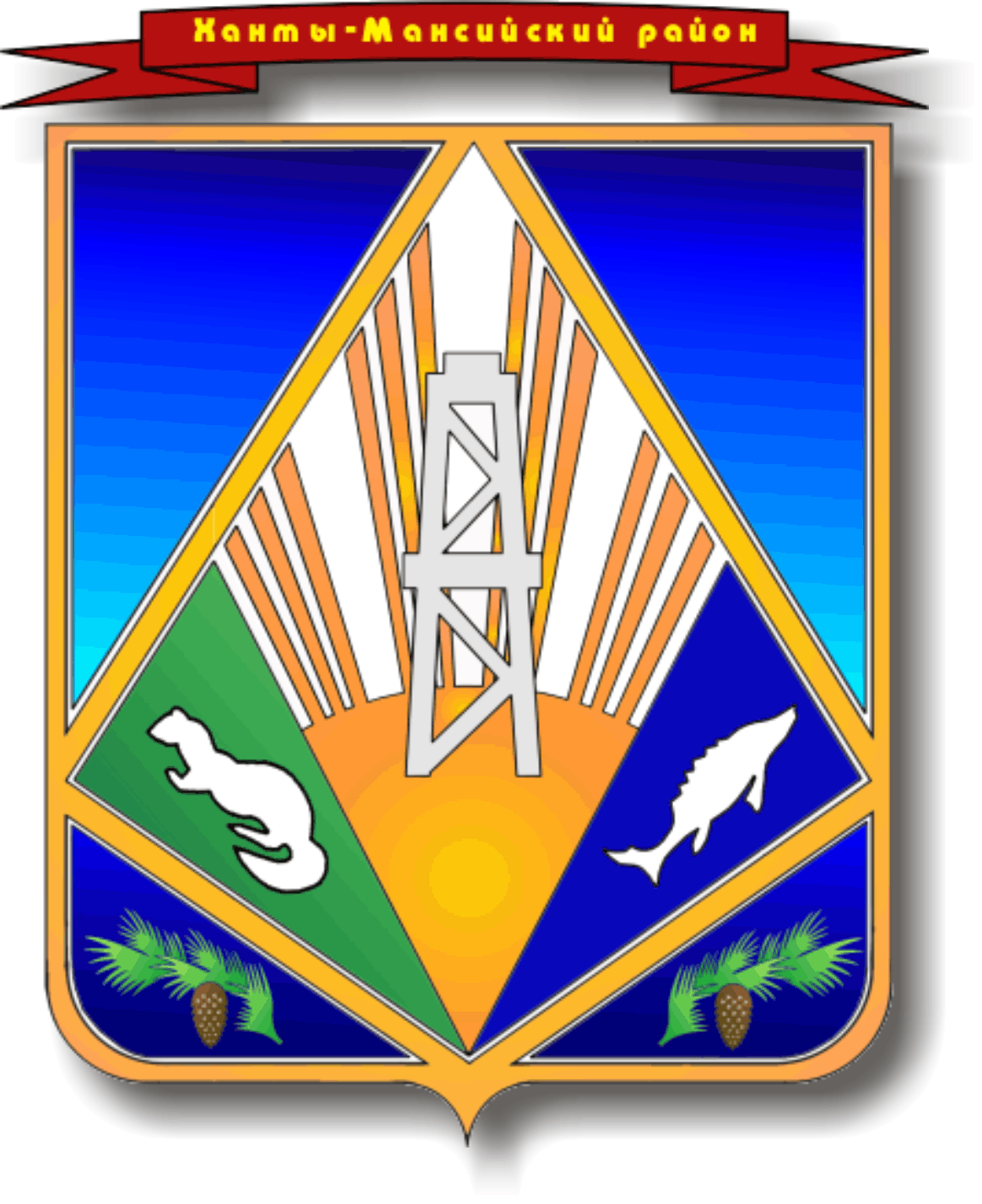 МУНИЦИПАЛЬНОЕ ОБРАЗОВАНИЕХАНТЫ-МАНСИЙСКИЙ РАЙОНХанты-Мансийский автономный округ – ЮграАДМИНИСТРАЦИЯ ХАНТЫ-МАНСИЙСКОГО РАЙОНАП О С Т А Н О В Л Е Н И Еот  24.05.2011           №  92г. Ханты-МансийскО внесении изменений в поста-новление администрации Ханты-Мансийского района от 14 октября 2010 года № 166	Во исполнение постановления администрации Ханты-Мансийского района от 25 октября 2010 года № 176 «О внесении изменений в постанов-ление администрации Ханты-Мансийского района от 14 сентября 2010 года № 120 «О долгосрочных целевых программах Ханты-Мансийского района», с учетом протоколов совместных заседаний постоянных комиссий Думы Ханты-Мансийского района от 06 – 07 декабря 2010 года:1. Внести в постановление администрации Ханты-Мансийского района от 14 октября 2010 года № 166 «Об утверждении долгосрочной целевой программы «Новая школа Ханты-Мансийского района на 2011 – 2013 годы» следующие изменения:1.1. В паспорте Программы:1.1.1. Строку «Заказчик Программы» изложить в следующей редакции:«».1.1.2. Строку «Исполнители» изложить в следующей редакции:«».1.1.3. Строку «Объемы и источники финансирования Программы» изложить в следующей редакции:«».1.2. Приложение 2 к Программе «Основные мероприятия долгосрочной целевой программы «Новая школа Ханты-Мансийского района на 2011-         2013 годы» изложить в новой редакции согласно приложению к настоящему постановлению.2. Опубликовать настоящее постановление в газете «Наш район» и разместить на официальном сайте органов местного самоуправления Ханты-Мансийского района.3. Контроль за выполнением постановления возложить на заместителя главы района Комарова В.М.И.о. главы администрацииХанты-Мансийского района                                                               В.Г.УсмановПриложение к постановлениюадминистрации  Ханты-Мансийского районаот 24.05.2011   № 92«Приложение 2 к ПрограммеОсновные мероприятия долгосрочной целевой программы «Новая школа Ханты-Мансийского района на 2011-2013 годы»».Заказчик Программыкомитет по образованию администрации Ханты-Мансийского района;департамент строительства, архитектуры и ЖКХ администрации Ханты-Мансийского районаИсполнителикомитет по образованию администрации Ханты-Мансийского района;департамент строительства, архитектуры и ЖКХ администрации Ханты-Мансийского районаОбъемы и источники финансирования Программыобщий предполагаемый объем финансирования Программы на 2011-2013 годы – 1176183,8 тыс. рублей:2011 год – 119344,4 тыс. рублей, в том числе бюджет района – 57023,0 тыс. рублей;2012 год – 536443,2 тыс. рублей, в том числе бюджет района – 32459,0 тыс. рублей;2013 год – 520396,2 тыс. рублей, в том числе бюджет района – 32459,0 тыс. рублей№п/пМероприятия ПрограммыМуниципальный заказчикИсточник финанси-рованияФинансовые затраты на реализацию(тыс. руб.)Финансовые затраты на реализацию(тыс. руб.)Финансовые затраты на реализацию(тыс. руб.)Финансовые затраты на реализацию(тыс. руб.)Финансовые затраты на реализацию(тыс. руб.)Исполнители Программы№п/пМероприятия ПрограммыМуниципальный заказчикИсточник финанси-рованиявсегов том числев том числев том числев том числеИсполнители Программы№п/пМероприятия ПрограммыМуниципальный заказчикИсточник финанси-рованиявсего2011 год2012 год2013 год2013 годИсполнители Программы1234567889Цель 1. Повышение доступности качественного образования, соответствующего требованиям инновационного развития экономики района, современным потребностям общества и каждого жителя района.Цель 1. Повышение доступности качественного образования, соответствующего требованиям инновационного развития экономики района, современным потребностям общества и каждого жителя района.Цель 1. Повышение доступности качественного образования, соответствующего требованиям инновационного развития экономики района, современным потребностям общества и каждого жителя района.Цель 1. Повышение доступности качественного образования, соответствующего требованиям инновационного развития экономики района, современным потребностям общества и каждого жителя района.Цель 1. Повышение доступности качественного образования, соответствующего требованиям инновационного развития экономики района, современным потребностям общества и каждого жителя района.Цель 1. Повышение доступности качественного образования, соответствующего требованиям инновационного развития экономики района, современным потребностям общества и каждого жителя района.Цель 1. Повышение доступности качественного образования, соответствующего требованиям инновационного развития экономики района, современным потребностям общества и каждого жителя района.Цель 1. Повышение доступности качественного образования, соответствующего требованиям инновационного развития экономики района, современным потребностям общества и каждого жителя района.Цель 1. Повышение доступности качественного образования, соответствующего требованиям инновационного развития экономики района, современным потребностям общества и каждого жителя района.Задача 1.Обеспечение инновационного характера образования через модернизацию кадровых, организационных, технологических и методических условий в соответствии с национальной образовательной инициативой «Наша новая школа».Задача 1.Обеспечение инновационного характера образования через модернизацию кадровых, организационных, технологических и методических условий в соответствии с национальной образовательной инициативой «Наша новая школа».Задача 1.Обеспечение инновационного характера образования через модернизацию кадровых, организационных, технологических и методических условий в соответствии с национальной образовательной инициативой «Наша новая школа».Задача 1.Обеспечение инновационного характера образования через модернизацию кадровых, организационных, технологических и методических условий в соответствии с национальной образовательной инициативой «Наша новая школа».Задача 1.Обеспечение инновационного характера образования через модернизацию кадровых, организационных, технологических и методических условий в соответствии с национальной образовательной инициативой «Наша новая школа».Задача 1.Обеспечение инновационного характера образования через модернизацию кадровых, организационных, технологических и методических условий в соответствии с национальной образовательной инициативой «Наша новая школа».Задача 1.Обеспечение инновационного характера образования через модернизацию кадровых, организационных, технологических и методических условий в соответствии с национальной образовательной инициативой «Наша новая школа».Задача 1.Обеспечение инновационного характера образования через модернизацию кадровых, организационных, технологических и методических условий в соответствии с национальной образовательной инициативой «Наша новая школа».Задача 1.Обеспечение инновационного характера образования через модернизацию кадровых, организационных, технологических и методических условий в соответствии с национальной образовательной инициативой «Наша новая школа».ПОДПРОГРАММА I «Инновационное развитие образования»ПОДПРОГРАММА I «Инновационное развитие образования»ПОДПРОГРАММА I «Инновационное развитие образования»ПОДПРОГРАММА I «Инновационное развитие образования»ПОДПРОГРАММА I «Инновационное развитие образования»ПОДПРОГРАММА I «Инновационное развитие образования»ПОДПРОГРАММА I «Инновационное развитие образования»ПОДПРОГРАММА I «Инновационное развитие образования»ПОДПРОГРАММА I «Инновационное развитие образования»ПОДПРОГРАММА I «Инновационное развитие образования»1. Оснащение образовательного процесса1. Оснащение образовательного процесса1. Оснащение образовательного процесса1. Оснащение образовательного процесса1. Оснащение образовательного процесса1. Оснащение образовательного процесса1. Оснащение образовательного процесса1. Оснащение образовательного процесса1. Оснащение образовательного процесса1.Приобретение учебного, учеб-но-наглядного и учебно-про-изводственногооборудова-ниякомитет по образованию администрации  Ханты-Мансийского района(далее – комитет  по  образованию)всегоокружной бюджетбюджет района6221,52488,63732,915106049063145,51258,21887,33145,51258,21887,31566626,4939,6комитет  по  образованию1.1.Приобретение лабораторных комплектов по физике, химии, биологии,  в  том  числе:комитет по образованиюокружной бюджетбюджет района2424,63636,95408101258,21887,31258,21887,3626,4939,6комитет  по  образованию1.1.1.МОУ:СОШп. Бобровскийкомитет по образованиюокружной  бюджетбюджет  района120180120180------комитет  по  образованию1.1.2.МОУ:  СОШс. Цингалыкомитет по образованиюокружной  бюджетбюджет  района180270180270------комитет  по  образованию1.1.3.МОУ: СОШп. Горноправдинсккомитет по образованиюокружной  бюджетбюджет  района798,6568,8240360419,4-419,4-139,2208,8комитет  по  образованию1.1.4.МОУ:  СОШс. Нялинскоекомитет по образованиюокружной бюджет559,2-559,2559,2-комитет  по  образованию1.1.5.МОУ:  СОШс. Елизаровокомитет по образованиюбюджет  района314,55-314,55314,55-комитет  по  образованию1.1.6.МОУ:  СОШс. Селяровокомитет по образованиюокружной  бюджетбюджет  района278,4732,15---314,55-314,55278,4417,6комитет  по  образованию1.1.7.МОУ:  СОШп. Сибирскийкомитет по образованиюбюджет  района419,4-419,4419,4-комитет  по  образованию1.1.8.МОУ:  СОШп. Луговскойкомитет по образованиюокружной  бюджетбюджет  района279,6419,4--279,6419,4279,6419,4--комитет  по  образованию1.1.9.МОУ:  СОШп. Кирпичныйкомитет по образованиюокружной  бюджет419,4-419,4419,4-комитет  по  образованию1.1.10.МОУ:  СОШ с. Батовокомитет по образованиюокружной  бюджетбюджет  района208,8313,2------208,8313,2комитет  по  образованию1.2.Приобретение  комплектов  карт демонстрационного  ком-пьютерного  обеспечения  по географии  и  истории,  в  том  числе:комитет по образованиюокружной  бюджетбюджет  района64966496------комитет  по  образованию1.2.1.МОУ:  СОШс. Батовокомитет по образованиюбюджет  района4040---комитет  по  образованию1.2.2.МОУ:  СОШд. Шапшакомитет по образованиюбюджет  района4040---комитет  по  образованию1.2.3.МОУ:  СОШп. Горноправдинсккомитет по образованиюокружной  бюджетбюджет  района328328------комитет  по  образованию1.2.4.МОУ:  СОШп. Луговскойкомитет по образованиюокружной  бюджетбюджет  района328328------комитет  по  образованию2.Оснащение  образовательных учреждений (далее – ОУ) сов-ременными средствами ин-форматизациикомитет по образованиюокружной  бюджетбюджет  района82201236617002586346051903460519030604590комитет  по  образованию2.1.Приобретение интерактивных устройств, мультимедийного оборудования и цифровых лабораторий, серверного и коммутационного оборудо-вания,  в  том  числе:комитет по образованиюокружной  бюджетбюджет  района6620996613001986266039902660399026603990комитет  по  образованию2.1.1.МОУ: СОШп. Кирпичныйкомитет по образованиюокружной  бюджет550150200200200комитет  по  образованию2.1.2.МОУ: ООШд. Белогорьекомитет по образованиюокружной  бюджетбюджет  района35644,5-214,53523035230-200комитет  по  образованию2.1.3.МОУ:  СОШс. Елизаровокомитет по образованиюокружной  бюджетбюджет  района105400---200-200105200комитет  по  образованию2.1.4.МОУ: НШ/ДСс. Елизаровокомитет по образованиюокружной  бюджет600200200200200комитет  по  образованию2.1.5.МОУ: СОШс. Троицакомитет по образованиюбюджет  района500-300300200комитет  по  образованию2.1.6.МОУ: ООШд. Ягурьяхкомитет по образованиюокружной  бюджет600200200200200комитет  по  образованию2.1.7.МОУ: ООШс. Базьяныкомитет по образованиюбюджет  района400-200200200комитет  по  образованию2.1.8.МОУ: ООШс. Тюликомитет по образованиюбюджет  района400-200200200комитет  по  образованию2.1.9.МОУ: СОШс. Нялинскоекомитет по образованиюбюджет  района505-200200305комитет  по  образованию2.1.10.МОУ: СОШс. Селияровокомитет по образованиюбюджет  района505-200200305комитет  по  образованию2.1.11.МОУ: НОШс. Зенковокомитет по образованиюокружной  бюджет520120200200200комитет  по  образованию2.1.12.МОУ: СОШд. Согомкомитет по образованиюокружной  бюджетбюджет  района400314,5-214,5200100200100200-комитет  по  образованию2.1.13.МОУ: СОШд. Шапшакомитет по образованиюокружной  бюджетбюджет  района30734,530334,5-200-200-200комитет  по  образованию2.1.14.МОУ: СОШп. Выкатнойкомитет по образованиюокружной  бюджетбюджет  района70435--70357035-200комитет  по  образованию2.1.15.МОУ: СОШп. Сибирскийкомитет по образованиюбюджет  района500-300300200комитет  по  образованию2.1.16.МОУ: СОШс. Батовокомитет по образованиюокружной  бюджетбюджет  района470354,5-214,52703527035200105комитет  по  образованию2.1.17.МОУ: СОШп. Бобровскийкомитет по образованиюокружной  бюджетбюджет  района470354,5-214,52703527035200105комитет  по  образованию2.1.18.МОУ: ООШс. Реполовокомитет по образованиюокружной  бюджет600200200200200комитет  по  образованию2.1.19.МОУ: ООШп. Пырьяхкомитет по образованиюокружной  бюджетбюджет  района35644,5-214,53523035230-200комитет  по  образованию2.1.20.МОУ: НШ/ДСп. Кирпичныйкомитет по образованиюокружной  бюджет600200200200200комитет  по  образованию2.1.21.МОУ: СОШс. Цингалыкомитет по образованиюокружной  бюджетбюджет  района470249,5-214,52703527035200-комитет  по  образованию2.1.22.МОУ: СОШИ п. Горноправдинсккомитет по образованиюокружной  бюджетбюджет  района105400---200-200105200комитет  по  образованию2.1.23.МОУ: СОШп. Луговскойкомитет по образованиюокружной  бюджетбюджет  района105400---200-200105200комитет  по  образованию2.1.24.МОУ: СОШп. Горноправдинсккомитет по образованиюбюджет  района655150200200305комитет  по  образованию2.1.25.МОУ: НОШп. Горноправдинсккомитет по образованиюокружной  бюджетбюджет  района350350200-11019011019040160комитет  по  образованию2.1.26.МОУ: СОШп. Кедровыйкомитет по образованиюбюджет  района605-300300305комитет  по  образованию2.1.27.МОУ: СОШп. Красноленинскийкомитет по образованиюокружной  бюджетбюджет  района400214,5-214,5200-200-200-комитет  по  образованию2.1.28.МОУ: СОШс. Кышиккомитет по образованиюокружной  бюджетбюджет  района105400---200-200105200комитет  по  образованию2.2.Создание единой информа-ционной образовательной среды ОУ, подключение к широкополосному каналу сети Интернет, в  том  числе:комитет по образованиюокружной  бюджетбюджет  района1600240040060080012008001200400600комитет  по  образованию2.2.1.МОУ:  СОШп. Кирпичныйкомитет по образованиюокружной  бюджет400400---комитет  по  образованию2.2.2.МОУ:  ООШд. Белогорьекомитет по образованиюбюджет  района100-100100-комитет  по  образованию2.2.3.МОУ:  СОШс. Елизаровокомитет по образованиюбюджет  района200---200комитет  по  образованию2.2.4.МОУ:  СОШс. Троицакомитет по образованиюокружной  бюджет200-200200-комитет  по  образованию2.2.5.МОУ:  СОШс. Селияровокомитет по образованиюбюджет  района200---200комитет  по  образованию2.2.6.МОУ:  СОШд. Согомкомитет по образованиюокружной  бюджет200-200200-комитет  по  образованию2.2.7.МОУ:  СОШп. Выкатнойкомитет по образованиюбюджет  района200-200200-комитет  по  образованию2.2.8.МОУ:  СОШп. Сибирскийкомитет по образованиюокружной  бюджет200-200200-комитет  по  образованию2.2.9.МОУ:  СОШс. Батовокомитет по образованиюбюджет  района200-200200-комитет  по  образованию2.2.10.МОУ:  СОШп. Бобровскийкомитет по образованиюбюджет района200-200200-комитет  по  образованию2.2.11.МОУ:  ООШп. Пырьяхкомитет по образованиюбюджет  района100-100100-комитет  по  образованию2.2.12.МОУ:  СОШс. Цингалыкомитет по образованиюбюджет  района200-200200-комитет  по  образованию2.2.13.МОУ:  СОШИп. Горноправдинсккомитет по образованиюокружной  бюджет200---200комитет  по  образованию2.2.14.МОУ:  СОШп. Луговскойкомитет по образованиюокружной  бюджет200---200комитет  по  образованию2.2.15.МОУ:  СОШп. Горноправдинсккомитет по образованиюбюджет  района600600---комитет  по  образованию2.2.16.МОУ:  НОШп. Горноправдинсккомитет по образованиюбюджет  района200-200200-комитет  по  образованию2.2.17.МОУ:  СОШп. Кедровыйкомитет по образованиюокружной  бюджет200-200200-комитет  по  образованию2.2.18.МОУ:  СОШ с. Кышиккомитет по образованиюбюджет  района200---200комитет  по  образованию2. Стимулирование лидеров и поддержка системы воспитания (ПНПО)2. Стимулирование лидеров и поддержка системы воспитания (ПНПО)2. Стимулирование лидеров и поддержка системы воспитания (ПНПО)2. Стимулирование лидеров и поддержка системы воспитания (ПНПО)2. Стимулирование лидеров и поддержка системы воспитания (ПНПО)2. Стимулирование лидеров и поддержка системы воспитания (ПНПО)2. Стимулирование лидеров и поддержка системы воспитания (ПНПО)2. Стимулирование лидеров и поддержка системы воспитания (ПНПО)2. Стимулирование лидеров и поддержка системы воспитания (ПНПО)2. Стимулирование лидеров и поддержка системы воспитания (ПНПО)1.Поддержка лучших учителейкомитет по образованиюбюджет  района1135318480480337комитет  по  образованию1.1.Проведение районного кон-курса профессионального мас-терства педагогов «Педагог года" (4 категории: учитель, воспитатель, педагог доп. образования, психолог)комитет по образованиюбюджет  района300-300300-комитет  по  образованию1.2.Подготовка и участие в ок-ружных конкурсах профес-сионального мастерства педа-гогов (4 категории: учитель, воспитатель, педагог доп. образования, психолог)комитет по образованиюбюджет  района559180180180199комитет  по  образованию1.3.Конкурсы на получение гранта главы в рамках ПНПОкомитет по образованиюкомитет  по  образованию«Лучшие педагоги – побе-дители конкурса «Учитель года Ханты-Мансийского  района», «Сердце отдаю детям», «Воспитатель года» (1-2 места) - 6 грантовкомитет по образованиюбюджет  района276138--138комитет  по  образованию2.Выявление, стимулирование и поддержка талантливых ода-рённых детейкомитет по образованиюбюджет  района1475545415415515комитет  по  образованию2.1.Разработка и проведение му-ниципальных предметных олимпиадкомитет по образованиюбюджет  района9030303030комитет  по  образованию2.2.Участие в окружных пред-метных олимпиадахкомитет по образованиюбюджет  района360120120120120комитет  по  образованию2.3.Проведение мероприятий кон-курсной направленности, в том числе:комитет по образованиюбюджет  района685275155155255комитет  по  образованию2.3.1.Районная научная конфе-ренция «Шаг в будущее»комитет по образованиюбюджет  района6020202020комитет  по  образованию2.3.2.Районная акция«Я – граж-данин России»комитет по образованиюбюджет  района6020202020комитет  по  образованию2.3.3.Районный конкурс«Права ребёнка в новом веке»комитет по образованиюбюджет  района6020202020комитет  по  образованию2.3.4.Районный конкурс «Ученик года»комитет по образованиюбюджет  района210110--100комитет  по  образованию2.3.5.Районный конкурс для ДОУ «Солнышко в ладошках»комитет по образованиюбюджет  района4515151515комитет  по  образованию2.3.6.Проведение районной школы безопасностикомитет по образованиюбюджет  района10040303030комитет  по  образованию2.3.7.Проведение районных пяти-дневных сборовкомитет по образованиюбюджет  района15050505050комитет  по  образованию2.4.Выплата грантов главы луч-шим выпускникам образова-тельных учреждений Ханты-Мансийского района в рамках ПНПО, в том числе:комитет по образованиюбюджетрайона340120110110110комитет  по  образованию2.4.1.Проведение встречи главы с медалистами школкомитет по образованиюбюджет  района24080808080комитет  по  образованию2.4.2.Церемония награждения гран-тами главыкомитет по образованиюбюджет  района10040303030комитет  по  образованию3. Развитие качества и содержания технологий образования3. Развитие качества и содержания технологий образования3. Развитие качества и содержания технологий образования3. Развитие качества и содержания технологий образования3. Развитие качества и содержания технологий образования3. Развитие качества и содержания технологий образования3. Развитие качества и содержания технологий образования3. Развитие качества и содержания технологий образования3. Развитие качества и содержания технологий образования3. Развитие качества и содержания технологий образования1.Развитие системы оценки качества образованиякомитет по образованиюбюджет  района765255255255255комитет  по  образованию1.1.Проведение государственной итоговой аттестации выпуск-ников 9, 11 (12) классов, в том числе и в форме ЕГЭкомитет по образованиюбюджет  района750250250250250комитет  по  образованию1.2.Проведение районной ме-дальной комиссиикомитет по образованиюбюджет района155555комитет  по  образованию2.Развитие кадрового потен-циалакомитет по образованиюбюджет  района3101109090110комитет  по  образованию2.1.Распространение опыта на муниципальном уровне: про-ведение мастер-классов, педа-гогических форумов, участие в семинарах и стажировках в лучших школах Россиикомитет по образованиюбюджет  района3101109090110комитет  по  образованию4.  Информационное,  организационно-методическое  сопровождение  реализации  Программы4.  Информационное,  организационно-методическое  сопровождение  реализации  Программы4.  Информационное,  организационно-методическое  сопровождение  реализации  Программы4.  Информационное,  организационно-методическое  сопровождение  реализации  Программы4.  Информационное,  организационно-методическое  сопровождение  реализации  Программы4.  Информационное,  организационно-методическое  сопровождение  реализации  Программы4.  Информационное,  организационно-методическое  сопровождение  реализации  Программы4.  Информационное,  организационно-методическое  сопровождение  реализации  Программы4.  Информационное,  организационно-методическое  сопровождение  реализации  Программы4.  Информационное,  организационно-методическое  сопровождение  реализации  Программы1.Организационно-методичес-кое сопровождениекомитет по образованиюбюджет  района338115100100123комитет  по  образованию1.1.Проведение совещаний, сове-тов, семинаров, комиссий,  в том числе:комитет по образованиюбюджет  района338115100100123комитет  по  образованию1.1.1.Проведение августовского совещания руководителей ОУкомитет по образованиюбюджет  района10030303040комитет  по  образованию1.1.2.Проведение зимнегосовеща-ния руководителей ОУкомитет по образованиюбюджет  района10035303035комитет  по  образованию1.1.3.Проведение Совета руково-дителейкомитет по образованиюбюджет  района6520202025комитет  по  образованию1.1.4.Проведение районного семи-нара по профильному обуче-ниюкомитет по образованиюбюджет  района7330202023комитет  по  образованию2.Информационное сопровож-дениекомитет по образованиюбюджет  района501165168168168комитет  по  образованию2.1.Освещение реализации обра-зовательной политики и сис-темы образования района,  в том числе:комитет по образованиюбюджет  района501165168168168комитет  по  образованию2.1.1.Публикация сборника о ПНП «Образование» для образова-тельных учреждений районакомитет по образованиюбюджет  района16555555555комитет  по  образованию2.1.2.Публикация сборника «Ре-зультаты сферы образования» для образовательныхучреж-дений районакомитет по образованиюбюджет  района9630333333комитет  по  образованию2.1.3.Публикация сборника «Педа-гог года» для образователь-ных учреждений районакомитет по образованиюбюджет  района15050505050комитет  по  образованию2.2.Участие в ежегодной окруж-ной выставке «Образование Югры» (обновление выстав-ки)комитет по образованиюбюджет  района9030303030комитет  по  образованиюВсего  по  подпрограмме  1комитет по образованиювсегоокружной  бюджетбюджет  района31331,510708,620622,973042304500013303,54718,28585,313303,54718,28585,3107243686,47037,6комитет  по  образованиюЗадача 2. Обеспечение комплексной безопасности и повышение энергоэффективности зданий учреждений образования.Задача 2. Обеспечение комплексной безопасности и повышение энергоэффективности зданий учреждений образования.Задача 2. Обеспечение комплексной безопасности и повышение энергоэффективности зданий учреждений образования.Задача 2. Обеспечение комплексной безопасности и повышение энергоэффективности зданий учреждений образования.Задача 2. Обеспечение комплексной безопасности и повышение энергоэффективности зданий учреждений образования.Задача 2. Обеспечение комплексной безопасности и повышение энергоэффективности зданий учреждений образования.Задача 2. Обеспечение комплексной безопасности и повышение энергоэффективности зданий учреждений образования.Задача 2. Обеспечение комплексной безопасности и повышение энергоэффективности зданий учреждений образования.Задача 2. Обеспечение комплексной безопасности и повышение энергоэффективности зданий учреждений образования.ПОДПРОГРАММА II «Обеспечение комплексной безопасности и комфортных условий образовательного процесса»ПОДПРОГРАММА II «Обеспечение комплексной безопасности и комфортных условий образовательного процесса»ПОДПРОГРАММА II «Обеспечение комплексной безопасности и комфортных условий образовательного процесса»ПОДПРОГРАММА II «Обеспечение комплексной безопасности и комфортных условий образовательного процесса»ПОДПРОГРАММА II «Обеспечение комплексной безопасности и комфортных условий образовательного процесса»ПОДПРОГРАММА II «Обеспечение комплексной безопасности и комфортных условий образовательного процесса»ПОДПРОГРАММА II «Обеспечение комплексной безопасности и комфортных условий образовательного процесса»ПОДПРОГРАММА II «Обеспечение комплексной безопасности и комфортных условий образовательного процесса»ПОДПРОГРАММА II «Обеспечение комплексной безопасности и комфортных условий образовательного процесса»ПОДПРОГРАММА II «Обеспечение комплексной безопасности и комфортных условий образовательного процесса»1.Проведение капитальных ре-монтов зданий, сооружений, в том числе:департамент  строительства,  архитектуры  и  ЖКХадминистрации  Ханты-Мансийского (далее -  департамент  строительства,  архитектуры  и  ЖКХ)всегоокружной  бюджетбюджет  района52 129,81500037 129,832 129,8500027 129,86000300030006000300030001400070007000департамент  строительства,архитектуры  и  ЖКХ1.1.Школы Ханты-Мансийского района,в  том  числе:департамент  строительства,  архитектуры  и  ЖКХокружной  бюджетбюджет  района1200034 129,8500027 129,8300030003000300040004000департамент  строительства,  архитектуры  и  ЖКХ1.1.1.МОУ:  СОШс. Троицадепартамент  строительства,  архитектуры  и  ЖКХокружной  бюджетбюджет  района2500250025002500------департамент  строительства,  архитектуры  и  ЖКХ1.1.2.МОУ:  СОШд. Шапшадепартамент  строительства,  архитектуры  и  ЖКХокружной  бюджетбюджет  района2500250025002500------департамент  строительства,  архитектуры  и  ЖКХ1.1.3.МОУ:  СОШп. Горноправдинскдепартамент  строительства,  архитектуры  и  ЖКХокружной  бюджетбюджет  района700029 129,8-22 129,8300030003000300040004000департамент  строительства,  архитектуры  и  ЖКХ1.2.Дошкольные учреждения Ханты-Мансийского района,   в  том  числе:департамент  строительства,  архитектуры  и  ЖКХокружной  бюджетбюджет  района30003000------30003000департамент  строительства,  архитектуры  и  ЖКХ1.2.1.МДОУ: «Сказка»п. Горноправдинскдепартамент  строительства,  архитектуры  и  ЖКХокружной  бюджетбюджет  района15001500------15001500департамент  строительства,  архитектуры  и  ЖКХ1.2.2.МДОУ: «Лучик»п. Урманныйдепартамент  строительства,  архитектуры  и  ЖКХокружной  бюджетбюджет  района15001500------15001500департамент  строительства,  архитектуры  и  ЖКХ2.Проведение работ по благо-устройству территории  обра-зовательных учрежденийкомитет по образованиювсегоокружной  бюджетбюджет  района10421,85210,95210,94421,82210,92210,9400020002000400020002000200010001000комитет  по  образованию2.1.Школы Ханты-Мансийского района (приобретение  обору-дования для спортивныхпло-щадок),  в  том  числе:комитет по образованиюокружной  бюджетбюджет  района2 4002 4001 0501 050850850850850500500комитет  по  образованию2.1.1.МОУ:  СОШп. Кирпичныйкомитет по образованиюокружной  бюджетбюджет  района110110606050505050--комитет  по  образованию2.1.2.МОУ: ООШд. Белогорьекомитет по образованиюокружной  бюджетбюджет  района100100505050505050--комитет  по  образованию2.1.3.МОУ:  СОШс. Елизаровокомитет по образованиюокружной  бюджетбюджет  района110110606050505050--комитет  по  образованию2.1.4.МОУ:  НШДСс. Елизаровокомитет по образованиюокружной  бюджетбюджет  района15015010010050505050--комитет  по  образованию2.1.5.МОУ:  СОШс. Троицакомитет по образованиюокружной  бюджетбюджет  района110110606050505050--комитет  по  образованию2.1.6.МОУ:  ООШ д. Ягурьяхкомитет по образованиюокружной  бюджетбюджет  района100100505050505050--комитет  по  образованию2.1.7.МОУ:  ООШс. Тюликомитет по образованиюокружной  бюджетбюджет  района100100505050505050--комитет  по  образованию2.1.8.МОУ:  СОШс. Нялинскоекомитет по образованиюокружной  бюджетбюджет  района100100505050505050--комитет  по  образованию2.1.9.МОУ:  СОШс. Селияровокомитет по образованиюокружной  бюджетбюджет района6060------6060комитет  по  образованию2.1.10.МОУ:  СОШд. Согомкомитет по образованиюокружной  бюджетбюджет  района5050------5050комитет  по  образованию2.1.11.МОУ:  СОШд. Шапшакомитет по образованиюокружной  бюджетбюджет  района6060------606комитет  по  образованию2.1.12.МОУ:  СОШп. Выкатнойкомитет по образованиюокружной  бюджетбюджет  района6060------6060комитет  по  образованию2.1.13.МОУ:  СОШп. Сибирскийкомитет по образованиюокружной  бюджетбюджет  района110110606050505050--комитет  по  образованию2.1.14.МОУ:  СОШс. Батовокомитет по образованиюокружной  бюджетбюджет  района110110606050505050--комитет  по  образованию2.1.15.МОУ:  ООШп. Бобровскийкомитет по образованиюокружной  бюджетбюджет  района110110606050505050--комитет  по  образованию2.1.16.МОУ: ООШс. Реполовокомитет по образованиюокружной  бюджетбюджет  района100100505050505050--комитет  по  образованию2.1.17.МОУ: ООШп. Пырьяхкомитет по образованиюокружной  бюджетбюджет  района6060------6060комитет  по  образованию2.1.18.МОУ: НШ/ДСп. Кирпичныйкомитет по образованиюокружной  бюджетбюджет  района15015010010050505050--комитет  по  образованию2.1.19.МОУ: СОШс. Цингалыкомитет по образованиюокружной  бюджетбюджет  района110110606050505050--комитет  по  образованию2.1.20.МОУ: СОШп. Луговскойкомитет по образованиюокружной  бюджетбюджет  района110110606050505050--комитет  по  образованию2.1.21.МОУ: СОШп. Горноправдинсккомитет по образованиюокружной  бюджетбюджет  района6060------6060комитет  по  образованию2.1.22.МОУ: НОШп. Горноправдинсккомитет по образованиюокружной  бюджетбюджет  района100100------100100комитет  по  образованию2.1.23.МОУ: СОШп. Кедровыйкомитет по образованиюокружной  бюджетбюджет  района110110606050505050--комитет  по  образованию2.1.24.МОУ: СОШп. Красноленинскийкомитет по образованиюокружной  бюджетбюджет  района110110606050505050--комитет  по  образованию2.1.25.МОУ:  СОШс. Кышиккомитет по образованиюокружной  бюджетбюджет  района5050------5050комитет  по  образованию2.2.Дошкольные учреждения Ханты-Мансийского района (приобретение малых игровых форм),  в  том  числе:комитет по образованиюокружной  бюджетбюджет  района2810,92810,91160,91160,91150115011501150500500комитет  по  образованию2.2.1.МДОУ:  «Березка»п. Горноправдинсккомитет по образованиюокружной бюджетбюджет района15015010010050505050--комитет  по  образованию2.2.2.МДОУ:  «Сказка»п. Горноправдинсккомитет по образованиюокружной бюджетбюджет района15015010010050505050--комитет  по  образованию2.2.3.МДОУ:  «Елочка»п. Бобровскийкомитет по образованиюокружной  бюджетбюджет  района100100505050505050--комитет  по  образованию2.2.4.МДОУ:  «Машенька»с. Цингалыкомитет по образованиюокружной  бюджетбюджет  района100100------100100комитет  по  образованию2.2.5.МДОУ:  «Аленушка»п. Сибирскийкомитет по образованиюокружной  бюджетбюджет  района100100505050505050--комитет  по  образованию2.2.6.МДОУ:  «Белочка»с. Батовокомитет по образованиюокружной  бюджетбюджет  района100100505050505050--комитет  по  образованию2.2.7.МДОУ:  «Улыбка»с. Реполовокомитет по образованиюокружной  бюджетбюджет  района100100505050505050--комитет  по  образованию2.2.8.МДОУ:  «Родничок»п. Выкатнойкомитет по образованиюокружной  бюджетбюджет  района100100505050505050--комитет  по  образованию2.2.9.МДОУ: «Чебурашка»с. Тюликомитет по образованиюокружной  бюджетбюджет  района100100505050505050--комитет  по  образованию2.2.10.МДОУ:  «Голубок»п. Луговскойкомитет по образованиюокружной бюджетбюджет района250250100100150150150150--комитет  по  образованию2.2.11.МДОУ:  «Мишутка»д. Белогорьекомитет по образованиюокружной  бюджетбюджет  района100100505050505050--комитет  по  образованию2.2.12.МДОУ:  «Росинка»с. Троицакомитет по образованиюокружной  бюджетбюджет  района100100505050505050--комитет  по  образованию2.2.13.МДОУ:  «Снежинка»д. Ягурьяхкомитет по образованиюокружной  бюджетбюджет  района100100505050505050--комитет  по  образованию2.2.14.МДОУ:  «Солнышко»п. Кедровыйкомитет по образованиюокружной бюджетбюджет района15015010010050505050--комитет  по  образованию2.2.15.МДОУ:  «Теремок»с. Селияровокомитет по образованиюокружной  бюджетбюджет  района1501505050100100100100--комитет  по  образованию2.2.16.МДОУ:  «Светлячок»д. Шапшакомитет по образованиюокружной  бюджетбюджет  района100100----100100комитет  по  образованию2.2.17.МДОУ:  «Колокольчик»с. Нялинскоекомитет по образованиюокружной бюджетбюджет района110,9110,960,960,950505050--комитет  по  образованию2.2.18.МДОУ:  «Лучик»п. Урманныйкомитет по образованиюокружной  бюджетбюджет  района100100505050505050--комитет  по  образованию2.2.19.МДОУ:  «Ягодка»с. Кышиккомитет по образованиюокружной  бюджетбюджет  района100100------100100комитет  по  образованию2.2.20.МДОУ:  «Брусничка»д. Согомкомитет по образованиюокружной  бюджетбюджет  района2502505050100100100100100100комитет  по  образованию2.2.21.МДОУ:  «Улыбка»д. Яркикомитет по образованиюокружной  бюджетбюджет  района100100505050505050--комитет  по  образованию2.2.22.МДОУ:  «Колобок» п. Пырьяхкомитет по образованиюокружной  бюджетбюджет  района200200505050505050100100комитет  по  образованию3.Укрепление пожарной безо-пасности, в том числе:комитет по образованиювсегоокружной  бюджетбюджет  района1800900900600300300600300300600300300600300300комитет  по  образованию3.1.Школы Ханты-Мансийско-го района (закупка порош-ковых огнетушителей, ламп аварийного освещения, кра-нов пожарной безопас-ности, комплектация по-жарных щитов и постов)комитет по образованиюокружной  бюджетбюджет  района540540180180180180180180180180комитет  по  образованию3.1.1.МОУ: СОШп. Кирпичныйкомитет по образованиюокружной  бюджетбюджет  района151555555555комитет  по  образованию3.1.2.МОУ: ООШд. Белогорьекомитет по образованиюокружной  бюджетбюджет  района22,522,57,.57,57,57,57,57,57,57,.5комитет  по  образованию3.1.3.МОУ:  СОШс. Елизаровокомитет по образованиюокружной  бюджетбюджет  района151555555555комитет  по  образованию3.1.4.МОУ: НШ/ДСс. Елизаровокомитет по образованиюокружной  бюджетбюджет  района22,522,57,.57,57,57,57,57,57,57,.5комитет  по  образованию3.1.5.МОУ: СОШс. Троицакомитет по образованиюокружной  бюджетбюджет  района151555555555комитет  по  образованию3.1.6.МОУ: ООШд. Ягурьяхкомитет по образованиюокружной  бюджетбюджет  района151555555555комитет  по  образованию3.1.7.МОУ: ООШс. Базьяныкомитет по образованиюокружной  бюджетбюджет  района151555555555комитет  по  образованию3.1.8.МОУ: ООШс. Тюликомитет по образованиюокружной  бюджетбюджет  района151555555555комитет  по  образованию3.1.9.МОУ: СОШс. Нялинскоекомитет по образованиюокружной  бюджетбюджет  района151555555555комитет  по  образованию3.1.10.МОУ: СОШс. Селияровокомитет по образованиюокружной  бюджетбюджет  района22,522.57,.57,57,57,57,57,57,57,.5комитет  по  образованию3.1.11.МОУ: НОШс. Зенковокомитет по образованиюокружной  бюджетбюджет  района7,57,52,52,52,52,52,52,52,52,5комитет  по  образованию3.1.12.МОУ: СОШд. Согомкомитет по образованиюокружной  бюджетбюджет  района151555555555комитет  по  образованию3.1.13.МОУ: СОШд. Шапшакомитет по образованиюокружной  бюджетбюджет  района22,522.57,57,57,57,57,57,57,57,5комитет  по  образованию3.1.14.МОУ: СОШп. Выкатнойкомитет по образованиюокружной  бюджетбюджет  района151555555555комитет  по  образованию3.1.15.МОУ: СОШп. Сибирскийкомитет по образованиюокружной  бюджетбюджет  района151555555555комитет  по  образованию3.1.16.МОУ: СОШс. Батовокомитет по образованиюокружной  бюджетбюджет  района30301010101010101010комитет  по  образованию3.1.17.МОУ: СОШп. Бобровскийкомитет по образованиюокружной  бюджетбюджет  района22,522.57,57,57,57,57,57,57,57,5комитет  по  образованию3.1.18.МОУ: ООШс. Реполовокомитет по образованиюокружной  бюджетбюджет  района151555555555комитет  по  образованию3.1.19.МОУ: ООШп. Пырьяхкомитет по образованиюокружной  бюджетбюджет  района1555555555.5комитет  по  образованию3.1.20.МОУ: НШ/ДСп. Кирпичныйкомитет по образованиюокружной  бюджетбюджет  района22,522.57,57,57,57,57,57,57,57,5комитет  по  образованию3.1.21.МОУ: СОШс. Цингалыкомитет по образованиюокружной  бюджетбюджет  района22,522.57,57,57,57,57,57,57,57,5комитет  по  образованию3.1.22.МОУ: СОШИп. Горноправдинсккомитет по образованиюокружной  бюджетбюджет  района151555555555комитет  по  образованию3.1.23.МОУ: СОШп. Луговскойкомитет по образованиюокружной  бюджетбюджет  района37,537,512,512,512,512,512,512,512,512,5комитет  по  образованию3.1.24.МОУ: СОШп. Горноправдинсккомитет по образованиюокружной  бюджетбюджет  района30301010101010101010комитет  по  образованию3.1.25.МОУ: НОШп. Горноправдинсккомитет по образованиюокружной  бюджетбюджет  района22,522.57,57,57,57,57,57,57,57,.5комитет  по  образованию3.1.26.МОУ: СОШп. Кедровыйкомитет по образованиюокружной  бюджетбюджет  района30301010101010101010комитет  по  образованию3.1.27.МОУ: СОШп. Красноленинскийкомитет по образованиюокружной  бюджетбюджет  района30301010101010101010комитет  по  образованию3.2.Дошкольные учреждения  Ханты-Мансийского района (закупка порошковых огне-тушителей, ламп аварийно-го освещения, кранов по-жарной безопасности, ком-плектация пожарных щитов и постов)комитет по образованиюокружной  бюджетбюджет  района337,5337,5112,5112,5112,5112,5112,5112,5112,5112,5комитет  по  образованию3.2.1.МДОУ:  «Березка»п. Горноправдинсккомитет по образованиюокружной  бюджетбюджет  района22,522,57,57,57,57,57,57,57,57,5комитет  по  образованию3.2.2.МДОУ:  «Сказка»п. Горноправдинсккомитет по образованиюокружной  бюджетбюджет  района22,522.57,57,57,57,57,57,57,57,5комитет  по  образованию3.2.3.МДОУ:  «Елочка»п. Бобровскийкомитет по образованиюокружной  бюджетбюджет  района151555555555комитет  по  образованию3.2.4.МДОУ:  «Машенька»с. Цингалыкомитет по образованиюокружной  бюджетбюджет  района151555555555комитет  по  образованию3.2.5.МДОУ:  «Аленушка»п. Сибирскийкомитет по образованиюокружной  бюджетбюджет  района151555555555комитет  по  образованию3.2.6.МДОУ:  «Белочка»с.Батовокомитет по образованиюокружной  бюджетбюджет  района151555555555комитет  по  образованию3.2.7.МДОУ:  «Улыбка»с. Реполовокомитет по образованиюокружной  бюджетбюджет  района151555555555комитет  по  образованию3.2.8.МДОУ:  «Родничок»п. Выкатнойкомитет по образованиюокружной  бюджетбюджет  района151555555555комитет  по  образованию3.2.9.МДОУ:  «Чебурашка»с. Тюликомитет по образованиюокружной  бюджетбюджет  района151555555555комитет  по  образованию3.2.10.МДОУ:  «Голубок»п. Луговскойкомитет по образованиюокружной  бюджетбюджет  района22.522,57,57,57,57,57,57,57,57,5комитет  по  образованию3.2.11.МДОУ:  «Мишутка»д. Белогорьекомитет по образованиюокружной  бюджетбюджет  района151555555555комитет  по  образованию3.2.12.МДОУ:  «Росинка»с. Троицакомитет по образованиюокружной  бюджетбюджет  района151555555555комитет  по  образованию3.2.13.МДОУ:  «Снежинка»д. Ягурьяхкомитет по образованиюокружной  бюджетбюджет  района151555555555комитет  по  образованию3.2.14.МДОУ:  «Солнышко»п. Кедровыйкомитет по образованиюокружной  бюджетбюджет  района151555555555комитет  по  образованию3.2.15.МДОУ:  «Теремок»с. Селияровокомитет по образованиюокружной  бюджетбюджет  района151555555555комитет  по  образованию3.2.16.МДОУ:  «Светлячок»д. Шапшакомитет по образованиюокружной  бюджетбюджет  района151555555555комитет  по  образованию3.2.17.МДОУ:  «Колокольчик»с. Нялинскоекомитет по образованиюокружной  бюджетбюджет  района151555555555комитет  по  образованию3.2.18.МДОУ:  «Лучик»п. Урманныйкомитет по образованиюокружной  бюджетбюджет  района151555555555комитет  по  образованию3.2.19.МДОУ:  «Брусничка»д. Согомкомитет по образованиюокружной  бюджетбюджет  района151555555555комитет  по  образованию3.2.20.МДОУ:  «Улыбка»д. Яркикомитет по образованиюокружной  бюджетбюджет  района151555555555комитет  по  образованию3.2.21.МДОУ:  «Колобок»п. Пырьяхкомитет по образованиюокружной  бюджетбюджет  района151555555555комитет  по  образованию3.3.Внешкольные  учреждения  Ханты-Мансийского района (закупка порошковых огне-тушителей, ламп аварий-ного освещения, кранов по-жарной безопасности, ком-плектация пожарных щитов и постов)комитет по образованиюокружной  бюджетбюджет  района22,522,57,57,57,57,57,57,57,57,5комитет  по  образованию3.3.1.МОУ: центр детский (под-ростковый)п. Луговскойкомитет по образованиюокружной  бюджетбюджет  района22,522,57,57,57,57,57,57,57,57,5комитет  по  образованию4.Укрепление антитеррорис-тической безопасности, в том числе:комитет по образованиювсегоокружной  бюджетбюджет  района500025502550280014001400230011501150230011501150---комитет  по  образованию4.1.Школы Ханты-Мансийско-го района (установка сис-тем видеонаблюдения)комитет по образованиюокружной  бюджетбюджет  района1 400140014001400------комитет  по  образованию4.1.1.МОУ: СОШп. Кирпичныйкомитет по образованиюокружной  бюджетбюджет  района50505050------комитет  по  образованию4.1.2.МОУ: ООШд. Белогорьекомитет по образованиюокружной  бюджетбюджет  района50505050------комитет  по  образованию4.1.3.МОУ:  СОШс. Елизаровокомитет по образованиюокружной  бюджетбюджет  района50505050------комитет  по  образованию4.1.4.МОУ: НШ/ДСс. Елизаровокомитет по образованиюокружной  бюджетбюджет  района50505050------комитет  по  образованию4.1.5.МОУ: СОШс. Троицакомитет по образованиюокружной  бюджетбюджет  района50505050------комитет  по  образованию4.1.6.МОУ: ООШд. Ягурьяхкомитет по образованиюокружной  бюджетбюджет  района50505050------комитет  по  образованию4.1.7.МОУ: ООШс. Базьяныкомитет по образованиюокружной  бюджетбюджет  района50505050------комитет  по  образованию4.1.8.МОУ: ООШс. Тюликомитет по образованиюокружной  бюджетбюджет  района50505050------комитет  по  образованию4.1.9.МОУ: СОШс. Нялинскоекомитет по образованиюокружной  бюджетбюджет  района50505050------комитет  по  образованию4.1.10.МОУ: СОШс. Селияровокомитет по образованиюокружной  бюджетбюджет  района50505050------комитет  по  образованию4.1.11.МОУ: НОШс. Зенковокомитет по образованиюокружной  бюджетбюджет  района50505050------комитет  по  образованию4.1.12.МОУ: СОШд. Согомкомитет по образованиюокружной  бюджетбюджет  района50505050------комитет  по  образованию4.1.13.МОУ: СОШд. Шапшакомитет по образованиюокружной  бюджетбюджет  района50505050------комитет  по  образованию4.1.14.МОУ: СОШп. Выкатнойкомитет по образованиюокружной  бюджетбюджет  района50505050------комитет  по  образованию4.1.15.МОУ: СОШп. Сибирскийкомитет по образованиюокружной  бюджетбюджет  района50505050------комитет  по  образованию4.1.16.МОУ: СОШс. Батовокомитет по образованиюокружной  бюджетбюджет  района50505050------комитет  по  образованию4.1.17.МОУ: СОШп. Бобровскийкомитет по образованиюокружной  бюджетбюджет  района50505050------комитет  по  образованию4.1.18.МОУ: ООШс. Реполовокомитет по образованиюокружной  бюджетбюджет  района50505050------комитет  по  образованию4.1.19.МОУ: ООШп. Пырьяхкомитет по образованиюокружной  бюджетбюджет  района50505050------комитет  по  образованию4.1.20.МОУ: НШ/ДСп. Кирпичныйкомитет по образованиюокружной  бюджетбюджет  района50505050------комитет  по  образованию4.1.21.МОУ: СОШс. Цингалыкомитет по образованиюокружной  бюджетбюджет  района50505050------комитет  по  образованию4.1.22.МОУ: СОШИп. Горноправдинсккомитет по образованиюокружной  бюджетбюджет  района50505050------комитет  по  образованию4.1.23.МОУ: СОШп. Луговскойкомитет по образованиюокружной  бюджетбюджет  района50505050------комитет  по  образованию4.1.24.МОУ: СОШп. Горноправдинсккомитет по образованиюокружной  бюджетбюджет  района50505050------комитет  по  образованию4.1.25.МОУ: НОШп. Горноправдинсккомитет по образованиюокружной  бюджетбюджет  района50505050------комитет  по  образованию4.1.26.МОУ: СОШп. Кедровыйкомитет по образованиюокружной  бюджетбюджет  района50505050------комитет  по  образованию4.1.27.МОУ: СОШп. Красноленинскийкомитет по образованиюокружной  бюджетбюджет  района50505050------комитет  по  образованию4.1.28.МОУ: СОШс. Кышиккомитет по образованиюокружной  бюджетбюджет  района50505050------комитет  по  образованию4.2.Дошкольные  учреждения  Ханты-Мансийского района (установка систем видео-наблюдения)комитет по образованиюокружной  бюджетбюджет  района1 1001100--1100110011001100--комитет  по  образованию4.2.1.МДОУ:  «Березка»п. Горноправдинсккомитет по образованиюокружной  бюджетбюджет  района5050--50505050--комитет  по  образованию4.2.2.МДОУ:  «Сказка»п. Горноправдинсккомитет по образованиюокружной  бюджетбюджет  района5050--50505050--комитет  по  образованию4.2.3.МДОУ:  «Елочка»п. Бобровскийкомитет по образованиюокружной  бюджетбюджет  района5050--50505050--комитет  по  образованию4.2.4.МДОУ:  «Машенька»с. Цингалыкомитет по образованиюокружной  бюджетбюджет  района5050--50505050--комитет  по  образованию4.2.5.МДОУ:  «Аленушка»п. Сибирскийкомитет по образованиюокружной  бюджетбюджет  района5050--50505050--комитет  по  образованию4.2.6.МДОУ:  «Белочка»с. Батовокомитет по образованиюокружной  бюджетбюджет  района5050--50505050--комитет  по  образованию4.2.7.МДОУ:  «Улыбка»с. Реполовокомитет по образованиюокружной  бюджетбюджет  района5050--50505050--комитет  по  образованию4.2.8.МДОУ:  «Родничок»п. Выкатнойкомитет по образованиюокружной  бюджетбюджет  района5050--50505050--комитет  по  образованию4.2.9.МДОУ:  «Чебурашка»с. Тюликомитет по образованиюокружной  бюджетбюджет  района5050--50505050--комитет  по  образованию4.2.10.МДОУ:  «Голубок»п. Луговскойкомитет по образованиюокружной  бюджетбюджет  района5050--50505050--комитет  по  образованию4.2.11.МДОУ:  «Мишутка»д. Белогорьекомитет по образованиюокружной  бюджетбюджет  района5050--50505050--комитет  по  образованию4.2.12.МДОУ:  «Росинка»с. Троицакомитет по образованиюокружной  бюджетбюджет  района5050--50505050--комитет  по  образованию4.2.13.МДОУ:  «Снежинка»д. Ягурьяхкомитет по образованиюокружной  бюджетбюджет  района5050--50505050--комитет  по  образованию4.2.14.МДОУ:  «Солнышко»п. Кедровыйкомитет по образованиюокружной  бюджетбюджет  района5050--50505050--комитет  по  образованию4.2.15.МДОУ:  «Теремок»с. Селияровокомитет по образованиюокружной  бюджетбюджет  района5050--50505050--комитет  по  образованию4.2.16.МДОУ:  «Светлячок»д. Шапшакомитет по образованиюокружной  бюджетбюджет  района5050--50505050--комитет  по  образованию4.2.17.МДОУ:  «Колокольчик»с. Нялинскоекомитет по образованиюокружной  бюджетбюджет  района5050--50505050--комитет  по  образованию4.2.18.МДОУ:  «Лучик»п. Урманныйкомитет по образованиюокружной  бюджетбюджет  района5050--50505050--комитет  по  образованию4.2.19.МДОУ:  «Брусничка»д. Согомкомитет по образованиюокружной  бюджетбюджет  района5050--50505050--комитет  по  образованию4.2.20.МДОУ:  «Улыбка»д. Яркикомитет по образованиюокружной  бюджетбюджет  района5050--50505050--комитет  по  образованию4.2.21.МДОУ:  «Колобок»п. Пырьяхкомитет по образованиюокружной  бюджетбюджет  района5050--50505050--комитет  по  образованию4.3.Внешкольные   учреждения  Ханты-Мансийского района (установка систем видео-наблюдения)комитет по образованиюокружной  бюджетбюджет  района5050--50505050--комитет  по  образованию4.3.1.МОУ: центр детский (под-ростковый)п. Луговскойкомитет по образованиюокружной  бюджетбюджет  района5050--50505050--комитет  по  образованию5.Укрепление санитарно-эпи-демиологическойбезопас-ности, в том числе:комитет по образованиювсегоокружной  бюджетбюджет  района950047504750350017501750300015001500300015001500300015001500комитет  по  образованию5.1.Школы Ханты-Мансийс-кого района (устранение предписаний Роспотребнад-зора)комитет по образованиюокружной  бюджетбюджет  района22102210750750730730730730730730комитет  по  образованию5.1.1.МОУ: СОШп. Кирпичныйкомитет по образованиюокружной  бюджетбюджет  района100100--505050505050комитет  по  образованию5.1.2.МОУ: ООШд. Белогорьекомитет по образованиюокружной  бюджетбюджет  района75752525252525252525комитет  по  образованию5.1.3.МОУ: СОШс. Елизаровокомитет по образованиюокружной  бюджетбюджет  района85853535252525252525комитет  по  образованию5.1.4.МОУ: СОШс. Троицакомитет по образованиюокружной  бюджетбюджет  района1151156565252525252525комитет  по  образованию5.1.5.МОУ: ООШд. Ягурьяхкомитет по образованиюокружной  бюджетбюджет  района1001005050252525252525комитет  по  образованию5.1.6.МОУ: ООШс. Базьяныкомитет по образованиюокружной  бюджетбюджет  района7070--353535353535комитет  по  образованию5.1.7.МОУ: ООШс. Тюликомитет по образованиюокружной  бюджетбюджет  района5050--252525252525комитет  по  образованию5.1.8.МОУ: СОШс. Нялинскоекомитет по образованиюокружной  бюджетбюджет  района90904040252525252525комитет  по  образованию5.1.9.МОУ: СОШс. Селияровокомитет по образованиюокружной  бюджетбюджет  района65651515252525252525комитет  по  образованию5.1.10.МОУ: СОШд. Согомкомитет по образованиюокружной  бюджетбюджет  района70705532,532,532,532,532,532,5комитет  по  образованию5.1.11.МОУ: СОШд. Шапшакомитет по образованиюокружной  бюджетбюджет  района1451459595252525252525комитет  по  образованию5.1.12.МОУ: СОШп. Выкатнойкомитет по образованиюокружной  бюджетбюджет  района260260210210252525252525комитет  по  образованию5.1.13.МОУ: СОШп. Сибирскийкомитет по образованиюокружной  бюджетбюджет  района85853535252525252525комитет  по  образованию5.1.14.МОУ: СОШс. Батовокомитет пообразованиюокружной  бюджетбюджет  района7070--353535353535комитет  по  образованию5.1.15.МОУ: СОШп. Бобровскийкомитет по образованиюокружной  бюджетбюджет  района1251257575252525252525комитет  по  образованию5.1.16.МОУ: ООШс. Реполовокомитет по образованиюокружной  бюджетбюджет  района60601010252525252525комитет  по  образованию5.1.17.МОУ: ООШп. Пырьяхкомитет по образованиюокружной  бюджетбюджет  района6565--32,532,532,532,532,532,5комитет  по  образованию5.1.18.МОУ: СОШс. Цингалыкомитет по образованиюокружной  бюджетбюджет  района60601010252525252525комитет  по  образованию5.1.19.МОУ: СОШИп. Горноправдинсккомитет по образованиюокружной  бюджетбюджет  района100100--505050505050комитет  по  образованию5.1.20.МОУ: СОШп. Луговскойкомитет по образованиюокружной  бюджетбюджет  района7070--353535353535комитет  по  образованию5.1.21.МОУ: СОШп. Горноправдинсккомитет по образованиюокружной  бюджетбюджет  района100100--505050505050комитет  по  образованию5.1.22.МОУ: СОШп. Кедровыйкомитет по образованиюокружной  бюджетбюджет  района70702020252525252525комитет  по  образованию5.1.23.МОУ: СОШп. Красноленинскийкомитет по образованиюокружной  бюджетбюджет  района1101106060252525252525комитет  по  образованию5.1.24.МОУ: СОШ  с. Кышиккомитет по образованиюокружной  бюджетбюджет  района7070--3553553535комитет  по  образованию5.2.Дошкольные учреждения  Ханты-Мансийского района (устранение предписаний Роспотребнадзора)комитет по образованиюокружной  бюджетбюджет  района2540254010001000770770770770770770комитет  по  образованию5.2.1.МДОУ:  «Березка»п. Горноправдинсккомитет по образованиюокружной  бюджетбюджет  района1451457575353535353535комитет  по  образованию5.2.2.МДОУ:  «Сказка»п. Горноправдинсккомитет по образованиюокружной  бюджетбюджет  района1651659595353535353535комитет  по  образованию5.2.3.МДОУ:  «Елочка»п. Бобровскийкомитет по образованиюокружной  бюджетбюджет  района80801010353535353535комитет  по  образованию5.2.4.МДОУ:  «Машенька»с. Цингалыкомитет по образованиюокружной  бюджетбюджет  района7070--353535353535комитет  по  образованию5.2.5.МДОУ:  «Аленушка»п. Сибирскийкомитет по образованиюокружной  бюджетбюджет  района1201205050353535353535комитет  по  образованию5.2.6.МДОУ:  «Белочка»с. Батовокомитет по образованиюокружной  бюджетбюджет  района7070--353535353535комитет  по  образованию5.2.7.МДОУ:  «Улыбка»с. Реполовокомитет по образованиюокружной  бюджетбюджет  района90902020353535353535комитет  по  образованию5.2.8.МДОУ:  «Родничок» п. Выкатнойкомитет по образованиюокружной  бюджетбюджет  района1101104040353535353535комитет  по  образованию5.2.9.МДОУ:  «Чебурашка»с. Тюликомитет по образованиюокружной  бюджетбюджет  района85851515353535353535комитет  по  образованию5.2.10.МДОУ:  «Голубок»п. Луговскойкомитет по образованиюокружной  бюджетбюджет  района195195125125353535353535комитет  по  образованию5.2.11.МДОУ:  «Мишутка»д. Белогорьекомитет по образованиюокружной  бюджетбюджет  района205205135135353535353535комитет  по  образованию5.2.12.МДОУ:  «Росинка»с. Троицакомитет по образованиюокружной  бюджетбюджет  района1101104040353535353535комитет  по  образованию5.2.13.МДОУ:  «Снежинка»д. Ягурьяхкомитет по образованиюокружной  бюджетбюджет  района90902020353535353535комитет  по  образованию5.2.14.МДОУ:  «Солнышко»п. Кедровыйкомитет по образованиюокружной  бюджетбюджет  района7070--353535353535комитет  по  образованию5.2.15.МДОУ:  «Теремок»с. Селияровокомитет по образованиюокружной  бюджетбюджет  района1151154545353535353535комитет  по  образованию5.2.16.МДОУ:  «Светлячок»д. Шапшакомитет по образованиюокружной  бюджетбюджет  района90902020353535353535комитет  по  образованию5.2.17.МДОУ:  «Колокольчик» с. Нялинскоекомитет по образованиюокружной  бюджетбюджет  района1401407070353535353535комитет  по  образованию5.2.18.МДОУ:  «Лучик»п. Урманныйкомитет по образованиюокружной  бюджетбюджет  района1651659595353535353535комитет  по  образованию5.2.19.МДОУ:  «Ягодка»с. Кышиккомитет по образованиюокружной  бюджетбюджет  района90902020353535353535комитет  по  образованию5.2.20.МДОУ:  «Брусничка»д. Согомкомитет по образованиюокружной  бюджетбюджет  района1001003030353535353535комитет  по  образованию5.2.21.МДОУ:  «Улыбка»д. Яркикомитет по образованиюокружной  бюджетбюджет  района1651659595353535353535комитет  по  образованию5.2.22.МДОУ:  «Колобок»п. Пырьяхкомитет по образованиюокружной  бюджетбюджет  района7070--353535353535комитет  по  образованию6.Повышение энергоэффек-тивности, в том числе:комитет по образованиювсегоокружной  бюджетбюджет  района13300,26650,16650,16210310531053847,41923,71923,73847,41923,71923,73242,81621,41621,4комитет  по  образованию6.1.Школы Ханты-Мансийс-кого района (приобретение энергосберегающих ламп, установка тепло-водосчет-чиков)комитет по образованиюокружной  бюджетбюджет  района4155415520102010114011401140114010051005комитет  по  образованию6.1.1.МОУ: СОШп. Кирпичныйкомитет по образованиюокружной  бюджетбюджет  района1851859090505050504545комитет  по  образованию6.1.2.МОУ: ООШд. Белогорьекомитет по образованиюокружной  бюджетбюджет  района155155757542,542.542,542.537,537,5комитет  по  образованию6.1.3.МОУ: НШ/ДСс. Елизаровокомитет по образованиюокружной  бюджетбюджет  района152,5152,575754040404037,537,5комитет  по  образованию6.1.4.МОУ: СОШс. Елизаровокомитет по образованиюкружной  бюджетбюджет  района1851859090505050504545комитет  по  образованию6.1.5.МОУ: СОШс. Троицакомитет по образованиюокружной  бюджетбюджет  района1251256060353535353030комитет  по  образованию6.1.6.МОУ: ООШд. Ягурьяхкомитет по образованиюокружной  бюджетбюджет  района1251256060353535353030комитет  по  образованию6.1.7.МОУ: ООШс. Базьяныкомитет по образованиюокружной  бюджетбюджет  района155155757542,542,542,542,537,537,5комитет  по  образованию6.1.8.МОУ: ООШс. Тюликомитет по образованиюокружной  бюджетбюджет  района245245120120656565656060комитет  по  образованию6.1.9.МОУ: СОШс. Нялинскоекомитет по образованиюокружной  бюджетбюджет  района1251256060353535353030комитет  по  образованию6.1.10.МОУ: СОШс. Селияровокомитет по образованиюокружной  бюджетбюджет  района1851859090505050504545комитет  по  образованию6.1.11.МОУ: НОШ с. Зенковокомитет по образованиюокружной  бюджетбюджет  района3535151512,512,512,512,57,57,5комитет  по  образованию6.1.12.МОУ: СОШд. Согомкомитет по образованиюокружной  бюджетбюджет  района1251256060353535353030комитет  по  образованию6.1.13.МОУ: СОШд. Шапшакомитет по образованиюокружной  бюджетбюджет  района1251256060353535353030комитет  по  образованию6.1.14.МОУ: СОШп. Выкатнойкомитет по образованиюокружной  бюджетбюджет  района1251256060353535353030комитет  пообразованию6.1.15.МОУ: СОШп. Сибирскийкомитет по образованиюокружной  бюджетбюджет  района1851859090505050504545комитет  по  образованию6.1.16.МОУ: СОШ  с. Батовокомитет по образованиюокружной  бюджетбюджет  района1251256060353535353030комитет  по  образованию6.1.17.МОУ: СОШп. Бобровскийкомитет по образованиюокружной  бюджетбюджет  района1251256060353535353030комитет  по  образованию6.1.18.МОУ: ООШс. Реполовокомитет по образованиюокружной  бюджетбюджет  района155155757542,542,542,542,537,537,5комитет  по  образованию6.1.19.МОУ: ООШп. Пырьяхкомитет по образованиюокружной  бюджетбюджет  района1251256060353535353030комитет  по  образованию6.1.20.МОУ: НШДСп. Кирпичныйкомитет по образованиюокружной  бюджетбюджет  района152,5152,575754040404037,537,5комитет  по  образованию6.1.21.МОУ: СОШс. Цингалыкомитет по образованиюокружной  бюджетбюджет  района1851859090505050504545комитет  по  образованию6.1.22.МОУ: СОШИп. Горноправдинсккомитет по образованиюокружной  бюджетбюджет  района65653030202020201515комитет  по  образованию6.1.23.МОУ: СОШп. Луговскойкомитет по образованиюокружной  бюджетбюджет  района1851859090505050504545комитет  по  образованию6.1.24.МОУ: СОШп. Горноправдинсккомитет по образованиюокружной  бюджетбюджет  района1851859090505050504545комитет  по  образованию6.1.25.МОУ: НОШп. Горноправдинсккомитет по образованиюокружной  бюджетбюджет  района1851859090505050504545комитет  по  образованию6.1.26.МОУ: СОШп. Кедровыйкомитет по образованиюокружной  бюджетбюджет  района1851859090505050504545комитет  по  образованию6.1.27.МОУ: СОШп. Красноленинскийкомитет по образованиюокружной  бюджетбюджет  района1251256060353535353030комитет  по  образованию6.1.28.МОУ: СОШ  с. Кышиккомитет по образованиюокружной  бюджетбюджет  района1851856060353535353030комитет  по  образованию6.2.Дошкольные учреждения  Ханты-Мансийского района (приобретение энергосбере-гающих ламп, установка тепло-водосчетчиков)комитет по образованиюокружной  бюджетбюджет  района2428,72428,710651065766,2766,2766,2766,2597,5597,5комитет  по  образованию6.2.1.МДОУ:  «Березка»п. Горноправдинсккомитет по образованиюокружной  бюджетбюджет  района197,5197,5909062,562,562,562,54545комитет  по  образованию6.2.2.МДОУ:  «Сказка»п. Горноправдинсккомитет по образованиюокружной  бюджетбюджет  района162,5162,575755050505037,537,5комитет  по  образованию6.2.3.МДОУ:  «Елочка»п. Бобровскийкомитет по образованиюокружной  бюджетбюджет  района162,5162,575755050505037,537,5комитет  по  образованию6.2.4.МДОУ:  «Машенька»с. Цингалыкомитет по образованиюокружной  бюджетбюджет  района72,572,5303017,517,517,517,52525комитет  по  образованию6.2.5.МДОУ:  «Аленушка»п. Сибирскийкомитет по образованиюокружной  бюджетбюджет  района72,572,5303027,527,527,527,51515комитет  по  образованию6.2.6.МДОУ:  «Белочка»с. Батовокомитет по образованиюокружной  бюджетбюджет  района162.5162,575755050505037,537,5комитет  по  образованию6.2.7.МДОУ:  «Улыбка»с. Реполовокомитет по образованиюокружной  бюджетбюджет  района162,5162,575755050505037,537,5комитет  по  образованию6.2.8.МДОУ:  «Родничок»п. Выкатнойкомитет по образованиюокружной  бюджетбюджет  района102,5102,545453535353522,522,5комитет  по  образованию6.2.9.МДОУ:  «Чебурашка»с. Тюликомитет по образованиюокружной  бюджетбюджет  района72,572,5303027,527,527,527,51515комитет  по  образованию6.2.10.МДОУ:  «Голубок»п. Луговскойкомитет по образованиюокружной  бюджетбюджет  района160160757547,547,547,547,537,537,5комитет  по  образованию6.2.11.МДОУ:  «Мишутка»д. Белогорьекомитет по образованиюокружной  бюджетбюджет  района102,5102,545453535353522,522,5комитет  по  образованию6.2.12.МДОУ:  «Росинка»с. Троицакомитет по образованиюокружной  бюджетбюджет  района167,5167,575755050505042,542,5комитет  по  образованию6.2.13.МДОУ:  «Снежинка»д. Ягурьяхкомитет по образованиюокружной  бюджетбюджет  района72,572,5303017,517,517,517,52525комитет  по  образованию6.2.14.МДОУ:  «Солнышко»п. Кедровыйкомитет по образованиюокружной  бюджетбюджет  района72,572,5303027,527,527,527,51515комитет  по  образованию6.2.15.МДОУ:  «Теремок»с. Селияровокомитет по образованиюокружной  бюджетбюджет  района42,542,51515202020207,57,5комитет  по  образованию6.2.16.МДОУ:  «Светлячок»д. Шапшакомитет по образованиюокружной  бюджетбюджет  района162,5162,575754040404047,547,5комитет  по  образованию6.2.17.МДОУ:  «Колокольчик»с. Нялинскоекомитет по образованиюокружной  бюджетбюджет  района42,542,51515202020207,57,5комитет  по  образованию6.2.18.МДОУ:  «Лучик»п. Урманныйкомитет по образованиюокружной  бюджетбюджет  района142,5142,5606042,542.542,542.54040комитет  по  образованию6.2.19.МДОУ:  «Ягодка»с. Кышиккомитет по образованиюокружной  бюджетбюджет  района72,572,5303027,527,527,527,51515комитет  по  образованию6.2.20.МДОУ:  «Брусничка»д. Согомкомитет по образованиюокружной  бюджетбюджет  района72,572,5303027,527,527,527,51515комитет  по  образованию6.2.21.МДОУ:  «Улыбка»д. Яркикомитет по образованиюокружной  бюджетбюджет  района78,778,7303023,723,723,723,72525комитет  по  образованию6.2.22.МДОУ:  «Колобок»п. Пырьяхкомитет по образованиюокружной  бюджетбюджет  района72,572,5303017,517,517,517,52525комитет  по  образованию6.3.Внешкольные   учреждения  Ханты-Мансийского района (установка систем видео-наблюдения)комитет по образованиюокружной  бюджетбюджет  района66,466,4303017,517,517,517,518,918,9комитет  по  образованию6.3.1.МОУ: центр детский (под-ростковый) п. Луговскойкомитет по образованиюокружной  бюджетбюджет  района66,466,4303017,517,517,517,518,918,9комитет  по  образованиюВсего  по  подпрограмме  2всегоокружной  бюджетбюджет  района92 251,83506157 190,849 661,613765,935 895,719747,49873,79873,719747,49873,79873,722842,811421,411421,4Задача  3.  Укрепление  материально-технической базы  и  развитие  инфраструктуры  образования.Задача  3.  Укрепление  материально-технической базы  и  развитие  инфраструктуры  образования.Задача  3.  Укрепление  материально-технической базы  и  развитие  инфраструктуры  образования.Задача  3.  Укрепление  материально-технической базы  и  развитие  инфраструктуры  образования.Задача  3.  Укрепление  материально-технической базы  и  развитие  инфраструктуры  образования.Задача  3.  Укрепление  материально-технической базы  и  развитие  инфраструктуры  образования.Задача  3.  Укрепление  материально-технической базы  и  развитие  инфраструктуры  образования.Задача  3.  Укрепление  материально-технической базы  и  развитие  инфраструктуры  образования.Задача  3.  Укрепление  материально-технической базы  и  развитие  инфраструктуры  образования.ПОДПРОГРАММА  III  «Развитие материально-технической  базы  сферы  образования»ПОДПРОГРАММА  III  «Развитие материально-технической  базы  сферы  образования»ПОДПРОГРАММА  III  «Развитие материально-технической  базы  сферы  образования»ПОДПРОГРАММА  III  «Развитие материально-технической  базы  сферы  образования»ПОДПРОГРАММА  III  «Развитие материально-технической  базы  сферы  образования»ПОДПРОГРАММА  III  «Развитие материально-технической  базы  сферы  образования»ПОДПРОГРАММА  III  «Развитие материально-технической  базы  сферы  образования»ПОДПРОГРАММА  III  «Развитие материально-технической  базы  сферы  образования»ПОДПРОГРАММА  III  «Развитие материально-технической  базы  сферы  образования»ПОДПРОГРАММА  III  «Развитие материально-технической  базы  сферы  образования»1.Строительство и реконст-рукция учреждений общего образования в соответствии с нормативом обеспечен-ности местами в обще-образовательных учрежде-ниях, в том числе:департамент  строительства,  архитектуры  и  ЖКХвсего670791,640242,9313430,8313430,8317117,9департамент  строительства,  архитектуры  и  ЖКХ1.Строительство и реконст-рукция учреждений общего образования в соответствии с нормативом обеспечен-ности местами в обще-образовательных учрежде-ниях, в том числе:департамент  строительства,  архитектуры  и  ЖКХокружной  бюджет30550,830550,8---департамент  строительства,  архитектуры  и  ЖКХ1.Строительство и реконст-рукция учреждений общего образования в соответствии с нормативом обеспечен-ности местами в обще-образовательных учрежде-ниях, в том числе:департамент  строительства,  архитектуры  и  ЖКХбюджет  района26492,19692,1840084008400департамент  строительства,  архитектуры  и  ЖКХ1.Строительство и реконст-рукция учреждений общего образования в соответствии с нормативом обеспечен-ности местами в обще-образовательных учрежде-ниях, в том числе:департамент  строительства,  архитектуры  и  ЖКХвнебюд-жетные  источники613748,7-305030,8305030,8308717,9департамент  строительства,  архитектуры  и  ЖКХ1.1.Комплекс "Сельский дом культуры-библиотека-школа-детский сад"п. Кедровыйдепартамент  строительства,  архитектуры  и  ЖКХокружной  бюджет5376,75376,7---департамент  строительства,  архитектуры  и  ЖКХ1.1.Комплекс "Сельский дом культуры-библиотека-школа-детский сад"п. Кедровыйдепартамент  строительства,  архитектуры  и  ЖКХбюджет  района6530,7930,7280028002800департамент  строительства,  архитектуры  и  ЖКХ1.1.Комплекс "Сельский дом культуры-библиотека-школа-детский сад"п. Кедровыйдепартамент  строительства,  архитектуры  и  ЖКХвнебюд-жетные  источники273249,9-135203,2135203,2138046,7департамент  строительства,  архитектуры  и  ЖКХ1.2.Комплекс "Школа-детский сад" д. Согомдепартамент  строительства,  архитектуры  и  ЖКХокружной  бюджет3574,13574,1---департамент  строительства,  архитектуры  и  ЖКХ1.2.Комплекс "Школа-детский сад" д. Согомдепартамент  строительства,  архитектуры  и  ЖКХбюджет  района6108,2508,2280028002800департамент  строительства,  архитектуры  и  ЖКХ1.2.Комплекс "Школа-детский сад" д. Согомдепартамент  строительства,  архитектуры  и  ЖКХвнебюджет-ные  источники148498,8-73827,673827,674671,2департамент  строительства,  архитектуры  и  ЖКХ1.3.Комплекс «Школа-детский сад –пришкольный интер-нат» с. Кышикдепартамент  строительства,  архитектуры  и  ЖКХокружной  бюджет2160021600---департамент  строительства,  архитектуры  и  ЖКХ1.3.Комплекс «Школа-детский сад –пришкольный интер-нат» с. Кышикдепартамент  строительства,  архитектуры  и  ЖКХбюджет  района8253,28253,2---департамент  строительства,  архитектуры  и  ЖКХ1.4.Комплекс «Сельский дом культуры-библиотека-шко-ла-детский сад-врачебная амбулатория»п. Выкатнойдепартамент  строительства,  архитектуры  и  ЖКХбюджет  района5600-280028002800департамент  строительства,  архитектуры  и  ЖКХ1.4.Комплекс «Сельский дом культуры-библиотека-шко-ла-детский сад-врачебная амбулатория»п. Выкатнойдепартамент  строительства,  архитектуры  и  ЖКХвнебюд-жетные  источники192000-960009600096000департамент  строительства,  архитектуры  и  ЖКХ2.Строительство и реконст-рукция дошкольных обра-зовательных учреждений для обеспечения в каждом муниципальном образова-нии автономного округа ох-вата дошкольнымобразова-нием не менее 70% детей от 3 до 7 лет, в том числе:департамент  строительства,  архитектуры  и  ЖКХвсего381808,922135,9189961,5189961,5169711,5департамент  строительства,  архитектуры  и  ЖКХ2.Строительство и реконст-рукция дошкольных обра-зовательных учреждений для обеспечения в каждом муниципальном образова-нии автономного округа ох-вата дошкольнымобразова-нием не менее 70% детей от 3 до 7 лет, в том числе:департамент  строительства,  архитектуры  и  ЖКХокружной  бюджет35950,715700,72025020250-департамент  строительства,  архитектуры  и  ЖКХ2.Строительство и реконст-рукция дошкольных обра-зовательных учреждений для обеспечения в каждом муниципальном образова-нии автономного округа ох-вата дошкольнымобразова-нием не менее 70% детей от 3 до 7 лет, в том числе:департамент  строительства,  архитектуры  и  ЖКХбюджет  района17635,26435,2560056005600департамент  строительства,  архитектуры  и  ЖКХ2.Строительство и реконст-рукция дошкольных обра-зовательных учреждений для обеспечения в каждом муниципальном образова-нии автономного округа ох-вата дошкольнымобразова-нием не менее 70% детей от 3 до 7 лет, в том числе:департамент  строительства,  архитектуры  и  ЖКХвнебюд-жетные  источники328223-164111,5164111,5164111,5департамент  строительства,  архитектуры  и  ЖКХ2.1.Реконструкция школы для размещения дополнитель-ной группы дошкольного возраста,с. Нялинскоедепартамент  строительства,  архитектуры  и  ЖКХокружной  бюджет2475045002025020250-департамент  строительства,  архитектуры  и  ЖКХ2.1.Реконструкция школы для размещения дополнитель-ной группы дошкольного возраста,с. Нялинскоедепартамент  строительства,  архитектуры  и  ЖКХбюджет  района500500---департамент  строительства,  архитектуры  и  ЖКХ2.2.Дошкольное образователь-ное учреждениеп. Луговскойдепартамент  строительства,  архитектуры  и  ЖКХокружной  бюджет1770,31770,3---департамент  строительства,  архитектуры  и  ЖКХ2.2.Дошкольное образователь-ное учреждениеп. Луговскойдепартамент  строительства,  архитектуры  и  ЖКХбюджет  района7821,72221,7280028002800департамент  строительства,  архитектуры  и  ЖКХ2.2.Дошкольное образователь-ное учреждениеп. Луговскойдепартамент  строительства,  архитектуры  и  ЖКХвнебюд-жетные  источники132793-66396,566396,566396,5департамент  строительства,  архитектуры  и  ЖКХ2.3.Дошкольное образователь-ное учреждениеп. Горноправдинскдепартамент  строительства,  архитектуры  и  ЖКХбюджет  района8265,72665,7280028002800департамент  строительства,  архитектуры  и  ЖКХ2.3.Дошкольное образователь-ное учреждениеп. Горноправдинскдепартамент  строительства,  архитектуры  и  ЖКХвнебюд-жетные  источники195430977159771597715департамент  строительства,  архитектуры  и  ЖКХ2.4.Реконструкция школы для размещения групп дош-кольного возраста,д. Ягурьяхдепартамент  строительства,  архитектуры  и  ЖКХокружной  бюджет9430,49430,4---департамент  строительства,  архитектуры  и  ЖКХ2.4.Реконструкция школы для размещения групп дош-кольного возраста,д. Ягурьяхдепартамент  строительства,  архитектуры  и  ЖКХбюджет  района1047,81047,8---департамент  строительства,  архитектуры  и  ЖКХВсего  по  подпрограмме  3департамент  строительства,  архитектуры  и  ЖКХвсего1052600,562378,8503392,3503392,3486829,4департамент  строительства,  архитектуры  и  ЖКХВсего  по  подпрограмме  3департамент  строительства,  архитектуры  и  ЖКХокружной  бюджетбюджет  района66501,544127,346251,516127,3202501400020250140004000департамент  строительства,  архитектуры  и  ЖКХВсего  по  подпрограмме  3департамент  строительства,  архитектуры  и  ЖКХвнебюд-жетные  источники941971,7469142,3469142,3472829,4департамент  строительства,  архитектуры  и  ЖКХИтого  по  долгосрочной  целевой  программедепартамент  строительства,  архитектуры  и  ЖКХвсего1176183,8119344,4536443,2536443,2520396,2департамент  строительства,  архитектуры  и  ЖКХИтого  по  долгосрочной  целевой  программедепартамент  строительства,  архитектуры  и  ЖКХокружнойбюджет112271,162321,434841,934841,915107,8департамент  строительства,  архитектуры  и  ЖКХИтого  по  долгосрочной  целевой  программедепартамент  строительства,  архитектуры  и  ЖКХбюджет  района12194157023324593245932459департамент  строительства,  архитектуры  и  ЖКХИтого  по  долгосрочной  целевой  программедепартамент  строительства,  архитектуры  и  ЖКХвнебюд-жетные  источники941971,7-469142,3469142,3472829,4департамент  строительства,  архитектуры  и  ЖКХ